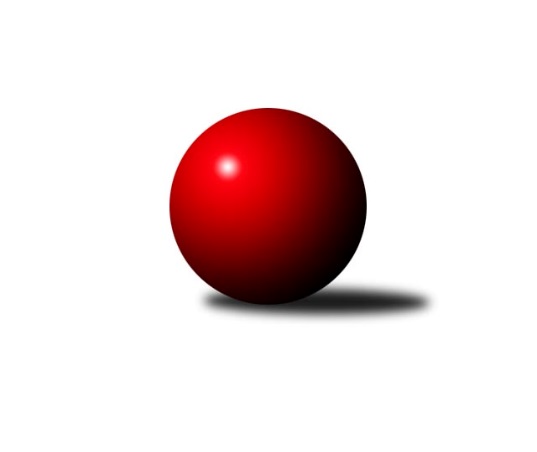 Č.22Ročník 2011/2012	7.4.2012Nejlepšího výkonu v tomto kole: 3312 dosáhlo družstvo: TJ Spartak Přerov ˝B˝3. KLM C 2011/2012Výsledky 22. kolaSouhrnný přehled výsledků:HKK Olomouc ˝B˝	- TJ  Krnov ˝A˝	5:3	3124:3098	13.0:11.0	7.4.TJ Spartak Přerov ˝B˝	- SK Camo Slavičín ˝A˝	6:2	3312:3296	11.0:13.0	7.4.TJ Tatran Litovel ˝A˝	- SKK Ostrava ˝A˝	3:5	3175:3197	12.0:12.0	7.4.TJ Horní Benešov ˝A˝	- TJ Sokol Machová ˝A˝	7.5:0.5	3177:3032	17.5:6.5	7.4.SKK Jeseník ˝A˝	- KK Zábřeh ˝B˝	2:6	3034:3189	10.0:14.0	7.4.TJ Prostějov ˝A˝	- TJ Sokol Michálkovice ˝B˝	2:6	3156:3170	11.0:13.0	7.4.Tabulka družstev:	1.	TJ Prostějov ˝A˝	22	17	0	5	117.5 : 58.5 	308.5 : 219.5 	 3177	34	2.	KK Zábřeh ˝B˝	22	16	1	5	110.0 : 66.0 	301.0 : 227.0 	 3147	33	3.	SK Camo Slavičín ˝A˝	22	15	0	7	100.0 : 76.0 	277.0 : 251.0 	 3143	30	4.	TJ Horní Benešov ˝A˝	22	13	1	8	102.5 : 73.5 	282.0 : 246.0 	 3149	27	5.	TJ Spartak Přerov ˝B˝	22	12	0	10	100.5 : 75.5 	267.5 : 260.5 	 3122	24	6.	SKK Ostrava ˝A˝	22	11	1	10	86.5 : 89.5 	276.5 : 251.5 	 3137	23	7.	TJ Sokol Michálkovice ˝B˝	22	8	1	13	83.0 : 93.0 	274.0 : 254.0 	 3107	17	8.	HKK Olomouc ˝B˝	22	8	1	13	72.0 : 104.0 	233.0 : 295.0 	 3075	17	9.	TJ Tatran Litovel ˝A˝	22	6	4	12	76.5 : 99.5 	255.0 : 273.0 	 3091	16	10.	TJ  Krnov ˝A˝	22	7	2	13	72.0 : 104.0 	230.5 : 297.5 	 3089	16	11.	TJ Sokol Machová ˝A˝	22	6	2	14	68.5 : 107.5 	223.5 : 304.5 	 3075	14	12.	SKK Jeseník ˝A˝	22	5	3	14	67.0 : 109.0 	239.5 : 288.5 	 3073	13Podrobné výsledky kola:	 HKK Olomouc ˝B˝	3124	5:3	3098	TJ  Krnov ˝A˝	Josef Čapka	112 	 137 	 126 	113	488 	 1:3 	 552 	 142	132 	 134	144	Bedřich Pluhař	Aleš Čapka	115 	 141 	 141 	123	520 	 2:2 	 543 	 146	113 	 129	155	Martin Koraba	Dušan Říha	134 	 115 	 139 	129	517 	 3:1 	 477 	 127	126 	 113	111	Jiří Jedlička	Jan Tögel	137 	 138 	 136 	146	557 	 3:1 	 522 	 145	130 	 125	122	Petr Vaněk	Radek Malíšek *1	124 	 115 	 123 	126	488 	 0:4 	 521 	 134	123 	 136	128	Martin Weiss	Jiří Kropáč	150 	 141 	 128 	135	554 	 4:0 	 483 	 122	115 	 121	125	Vlastimil Kotrlarozhodčí: střídání: *1 od 61. hodu Milan SekaninaNejlepší výkon utkání: 557 - Jan Tögel	 TJ Spartak Přerov ˝B˝	3312	6:2	3296	SK Camo Slavičín ˝A˝	Jiří Divila st.	137 	 128 	 147 	144	556 	 2.5:1.5 	 557 	 137	146 	 139	135	Libor Pekárek ml.	Vojtěch Venclík	146 	 126 	 125 	152	549 	 3:1 	 510 	 127	153 	 114	116	Bronislav Fojtík	Jiří Divila ml.	126 	 128 	 149 	146	549 	 0.5:3.5 	 576 	 137	140 	 153	146	Pavel Sláma	Milan Kanda	119 	 157 	 160 	145	581 	 2:2 	 558 	 138	146 	 126	148	Karel Ivaniš	Stanislav Beňa st.	144 	 138 	 131 	143	556 	 2:2 	 543 	 133	139 	 142	129	Rostislav Gorecký	Vladimír Mánek	127 	 127 	 118 	149	521 	 1:3 	 552 	 140	146 	 132	134	Zdeněk Gajdarozhodčí: Nejlepší výkon utkání: 581 - Milan Kanda	 TJ Tatran Litovel ˝A˝	3175	3:5	3197	SKK Ostrava ˝A˝	Miroslav Talášek	129 	 127 	 117 	144	517 	 2:2 	 521 	 133	124 	 149	115	Vladimír Korta	Jakub Mokoš	114 	 139 	 149 	125	527 	 2:2 	 526 	 130	130 	 121	145	Pavel Gerlich	Jiří Čamek	118 	 122 	 115 	123	478 	 0:4 	 561 	 121	152 	 158	130	Radek Foltýn	Jiří Fiala	121 	 144 	 141 	138	544 	 3:1 	 534 	 116	135 	 150	133	Jiří Trnka	Kamil Axman	139 	 145 	 141 	143	568 	 3:1 	 507 	 145	112 	 132	118	Libor Tkáč	David Čulík	115 	 140 	 139 	147	541 	 2:2 	 548 	 149	146 	 118	135	Petr Holasrozhodčí: Nejlepší výkon utkání: 568 - Kamil Axman	 TJ Horní Benešov ˝A˝	3177	7.5:0.5	3032	TJ Sokol Machová ˝A˝	Miroslav Petřek ml.	121 	 143 	 142 	133	539 	 3:1 	 515 	 127	138 	 127	123	Vlastimil Grebeníček	Kamil Kubeša	157 	 130 	 111 	131	529 	 2:2 	 503 	 106	145 	 132	120	Jiří Tesař	Bohuslav Čuba	130 	 134 	 141 	134	539 	 4:0 	 487 	 114	124 	 122	127	Leoš Hamrlíček	Vlastimil Skopalík	141 	 140 	 139 	128	548 	 3.5:0.5 	 504 	 129	122 	 125	128	Milan Dovrtěl	Michal Klich	131 	 147 	 112 	121	511 	 3:1 	 512 	 125	144 	 131	112	Radek Stoklásek	Petr Dankovič	119 	 126 	 137 	129	511 	 2:2 	 511 	 112	139 	 140	120	Miroslav Míšekrozhodčí: Nejlepší výkon utkání: 548 - Vlastimil Skopalík	 SKK Jeseník ˝A˝	3034	2:6	3189	KK Zábřeh ˝B˝	Jiří Fárek *1	127 	 114 	 149 	137	527 	 2:2 	 553 	 151	153 	 128	121	Václav Švub	Rostislav  Cundrla	137 	 128 	 130 	129	524 	 1:3 	 540 	 134	141 	 134	131	Michal Albrecht	Václav Smejkal	127 	 143 	 127 	128	525 	 3:1 	 493 	 123	114 	 134	122	Josef Karafiát	Petr Šulák	136 	 129 	 125 	109	499 	 1:3 	 559 	 129	143 	 145	142	Milan Šula	Michal Smejkal	116 	 119 	 132 	125	492 	 2:2 	 487 	 127	124 	 112	124	Marek Ollinger	Martin Zavacký	104 	 131 	 117 	115	467 	 1:3 	 557 	 134	125 	 152	146	Jiří Michálekrozhodčí: střídání: *1 od 61. hodu Zdeněk JanoudNejlepší výkon utkání: 559 - Milan Šula	 TJ Prostějov ˝A˝	3156	2:6	3170	TJ Sokol Michálkovice ˝B˝	Bronislav Diviš	124 	 126 	 157 	139	546 	 2.5:1.5 	 511 	 142	126 	 123	120	Josef Jurášek	Petr Pospíšilík	140 	 121 	 127 	143	531 	 1.5:2.5 	 531 	 140	135 	 111	145	Tomáš Rechtoris	Petr Černohous	146 	 116 	 125 	131	518 	 2:2 	 549 	 134	151 	 124	140	Michal Zych	Jan Pernica	126 	 123 	 139 	131	519 	 1:3 	 537 	 123	130 	 145	139	Petr Řepecký	Miroslav Znojil	136 	 157 	 118 	130	541 	 3:1 	 511 	 135	126 	 131	119	Josef Linhart	Roman Rolenc	118 	 136 	 133 	114	501 	 1:3 	 531 	 129	129 	 154	119	Václav Hrejzekrozhodčí: Nejlepší výkon utkání: 549 - Michal ZychPořadí jednotlivců:	jméno hráče	družstvo	celkem	plné	dorážka	chyby	poměr kuž.	Maximum	1.	Petr Pospíšilík 	TJ Prostějov ˝A˝	552.03	367.2	184.8	2.1	11/11	(590)	2.	Bronislav Diviš 	TJ Prostějov ˝A˝	548.44	354.7	193.8	2.5	10/11	(636)	3.	Václav Smejkal 	SKK Jeseník ˝A˝	539.43	360.2	179.3	4.2	11/11	(578)	4.	Miroslav Petřek  ml.	TJ Horní Benešov ˝A˝	538.55	357.0	181.6	3.7	11/11	(560)	5.	Milan Kanda 	TJ Spartak Přerov ˝B˝	538.38	360.5	177.8	3.1	8/11	(597)	6.	Petr Holas 	SKK Ostrava ˝A˝	537.62	361.7	175.9	4.9	11/11	(586)	7.	Vladimír Mánek 	TJ Spartak Přerov ˝B˝	536.78	364.0	172.8	3.4	9/11	(600)	8.	Miroslav Míšek 	TJ Sokol Machová ˝A˝	536.50	354.4	182.1	2.3	11/11	(579)	9.	Pavel Sláma 	SK Camo Slavičín ˝A˝	536.02	354.7	181.4	3.2	11/11	(580)	10.	Bohuslav Čuba 	TJ Horní Benešov ˝A˝	535.73	355.7	180.0	2.9	11/11	(574)	11.	Karel Ivaniš 	SK Camo Slavičín ˝A˝	534.53	352.7	181.8	3.8	11/11	(575)	12.	Petr Řepecký 	TJ Sokol Michálkovice ˝B˝	533.76	358.4	175.3	3.4	11/11	(570)	13.	Jiří Trnka 	SKK Ostrava ˝A˝	532.19	350.9	181.3	3.7	11/11	(580)	14.	Jiří Čamek 	TJ Tatran Litovel ˝A˝	530.64	359.0	171.6	4.0	8/11	(557)	15.	Kamil Kubeša 	TJ Horní Benešov ˝A˝	530.43	358.4	172.0	4.1	11/11	(564)	16.	Jan Pernica 	TJ Prostějov ˝A˝	528.78	357.6	171.2	5.4	9/11	(554)	17.	Jiří Michálek 	KK Zábřeh ˝B˝	528.77	359.8	168.9	4.8	11/11	(593)	18.	Josef Linhart 	TJ Sokol Michálkovice ˝B˝	528.09	360.5	167.6	3.6	8/11	(555)	19.	Stanislav Beňa  st.	TJ Spartak Přerov ˝B˝	528.07	360.0	168.0	5.1	10/11	(561)	20.	Martin Koraba 	TJ  Krnov ˝A˝	527.95	354.3	173.6	6.4	10/11	(561)	21.	Petr Axman 	TJ Tatran Litovel ˝A˝	526.88	361.3	165.5	4.3	8/11	(550)	22.	Rostislav Gorecký 	SK Camo Slavičín ˝A˝	526.74	355.3	171.4	2.6	11/11	(570)	23.	Pavel Gerlich 	SKK Ostrava ˝A˝	526.72	354.3	172.4	4.4	9/11	(605)	24.	Miroslav Znojil 	TJ Prostějov ˝A˝	526.51	352.4	174.1	3.3	11/11	(575)	25.	Marek Ollinger 	KK Zábřeh ˝B˝	525.90	357.5	168.4	5.2	11/11	(573)	26.	Jiří Fárek 	SKK Jeseník ˝A˝	524.90	350.3	174.7	6.2	8/11	(575)	27.	Milan Šula 	KK Zábřeh ˝B˝	524.70	355.3	169.4	3.9	9/11	(559)	28.	Michal Zych 	TJ Sokol Michálkovice ˝B˝	524.69	355.8	168.9	4.1	8/11	(549)	29.	Michal Albrecht 	KK Zábřeh ˝B˝	523.76	352.7	171.0	4.9	11/11	(583)	30.	Michal Klich 	TJ Horní Benešov ˝A˝	523.66	356.0	167.7	5.8	9/11	(565)	31.	Bedřich Pluhař 	TJ  Krnov ˝A˝	523.06	353.7	169.4	5.1	8/11	(557)	32.	Martin Marek 	KK Zábřeh ˝B˝	521.95	354.7	167.3	4.5	10/11	(571)	33.	Libor Pekárek ml. 	SK Camo Slavičín ˝A˝	521.90	357.8	164.1	4.6	9/11	(565)	34.	Josef Karafiát 	KK Zábřeh ˝B˝	521.63	355.9	165.8	7.2	10/11	(569)	35.	Vladimír Korta 	SKK Ostrava ˝A˝	521.32	349.8	171.5	5.1	10/11	(573)	36.	Radek Malíšek 	HKK Olomouc ˝B˝	521.26	358.5	162.8	6.7	9/11	(564)	37.	Vojtěch Venclík 	TJ Spartak Přerov ˝B˝	519.85	352.0	167.8	4.3	11/11	(574)	38.	Vlastimil Grebeníček 	TJ Sokol Machová ˝A˝	519.53	358.6	160.9	5.4	9/11	(554)	39.	Kamil Axman 	TJ Tatran Litovel ˝A˝	519.50	353.5	166.1	5.6	10/11	(568)	40.	Jan Tögel 	HKK Olomouc ˝B˝	519.13	353.6	165.5	7.1	8/11	(582)	41.	Vlastimil Kotrla 	TJ  Krnov ˝A˝	518.29	358.0	160.3	7.0	11/11	(569)	42.	David Čulík 	TJ Tatran Litovel ˝A˝	517.81	351.9	165.9	6.4	10/11	(567)	43.	Libor Tkáč 	SKK Ostrava ˝A˝	517.29	354.3	163.0	7.3	10/11	(565)	44.	Tomáš Rechtoris 	TJ Sokol Michálkovice ˝B˝	517.07	354.3	162.8	7.0	11/11	(549)	45.	Milan Dovrtěl 	TJ Sokol Machová ˝A˝	516.69	352.1	164.6	5.3	11/11	(559)	46.	Miroslav Talášek 	TJ Tatran Litovel ˝A˝	516.06	348.4	167.7	5.0	10/11	(562)	47.	Roman Rolenc 	TJ Prostějov ˝A˝	515.64	341.6	174.0	3.3	9/11	(546)	48.	Vlastimil Skopalík 	TJ Horní Benešov ˝A˝	515.35	354.1	161.3	6.6	10/11	(584)	49.	Petr Vácha 	TJ Spartak Přerov ˝B˝	514.88	355.7	159.2	5.9	9/11	(583)	50.	Jiří Kropáč 	HKK Olomouc ˝B˝	514.72	346.2	168.5	3.2	9/11	(554)	51.	Václav Hrejzek 	TJ Sokol Michálkovice ˝B˝	514.01	349.7	164.3	6.5	11/11	(555)	52.	Dušan Říha 	HKK Olomouc ˝B˝	513.76	348.1	165.7	5.8	10/11	(574)	53.	Bronislav Fojtík 	SK Camo Slavičín ˝A˝	513.55	355.3	158.3	6.0	8/11	(596)	54.	Josef Jurášek 	TJ Sokol Michálkovice ˝B˝	513.51	350.0	163.5	6.0	11/11	(548)	55.	Radek Stoklásek 	TJ Sokol Machová ˝A˝	512.58	348.3	164.3	6.9	9/11	(563)	56.	Michal Smejkal 	SKK Jeseník ˝A˝	510.79	347.9	162.9	5.3	11/11	(566)	57.	Jaroslav Michalík 	TJ Sokol Machová ˝A˝	510.57	353.7	156.9	6.8	10/11	(538)	58.	Petr Vaněk 	TJ  Krnov ˝A˝	509.19	352.1	157.1	4.8	11/11	(563)	59.	Petr Dankovič 	TJ Horní Benešov ˝A˝	508.64	346.8	161.8	5.4	11/11	(550)	60.	Jiří Divila st. 	TJ Spartak Přerov ˝B˝	508.04	349.8	158.3	6.6	9/11	(569)	61.	Miroslav Pytel 	SKK Ostrava ˝A˝	507.91	346.0	162.0	7.5	10/11	(545)	62.	Milan Sekanina 	HKK Olomouc ˝B˝	506.21	351.6	154.6	5.8	9/11	(545)	63.	Petr Šulák 	SKK Jeseník ˝A˝	504.50	344.4	160.1	6.6	11/11	(561)	64.	Jiří Jedlička 	TJ  Krnov ˝A˝	504.05	345.3	158.7	8.3	11/11	(576)	65.	Josef Čapka 	HKK Olomouc ˝B˝	502.64	358.9	143.8	11.0	10/11	(534)	66.	Petr Jurášek 	TJ Sokol Michálkovice ˝B˝	490.56	338.8	151.8	10.5	8/11	(518)		Jaroslav Krejčí 	TJ Spartak Přerov ˝B˝	574.00	374.0	200.0	1.0	1/11	(574)		Jaromír Hendrych ml. 	TJ Horní Benešov ˝A˝	569.00	387.0	182.0	4.0	1/11	(569)		Václav Ondruch 	KK Zábřeh ˝B˝	562.09	368.0	194.1	2.0	2/11	(575)		Pavel Pekárek 	SK Camo Slavičín ˝A˝	546.00	356.0	190.0	1.0	1/11	(546)		Rostislav  Cundrla 	SKK Jeseník ˝A˝	534.75	359.0	175.8	5.0	4/11	(564)		David Pospíšil 	HKK Olomouc ˝B˝	534.73	358.0	176.7	4.9	5/11	(569)		Jiří Fiala 	TJ Tatran Litovel ˝A˝	531.33	363.3	168.0	6.0	1/11	(544)		Jiří Divila ml. 	TJ Spartak Přerov ˝B˝	528.03	356.7	171.4	3.3	5/11	(579)		Václav Pumprla 	TJ Spartak Přerov ˝B˝	528.00	364.0	164.0	8.0	1/11	(528)		Vladislav Pečinka 	TJ Horní Benešov ˝A˝	528.00	374.0	154.0	10.0	1/11	(528)		Martin Weiss 	TJ  Krnov ˝A˝	527.55	355.2	172.3	6.0	7/11	(557)		Pavel Čech 	TJ Sokol Michálkovice ˝B˝	526.00	359.0	167.0	9.0	1/11	(526)		Aleš Čapka 	HKK Olomouc ˝B˝	522.94	352.0	171.0	6.0	6/11	(575)		Martin Jindra 	TJ Tatran Litovel ˝A˝	522.75	346.6	176.1	5.3	2/11	(548)		Jakub Mokoš 	TJ Tatran Litovel ˝A˝	522.21	357.6	164.6	6.1	7/11	(563)		Jiří Zimek 	SK Camo Slavičín ˝A˝	521.60	353.0	168.6	5.9	7/11	(587)		Petr Černohous 	TJ Prostějov ˝A˝	517.48	350.3	167.2	6.1	6/11	(543)		David Janušík 	TJ Spartak Přerov ˝B˝	517.00	343.5	173.5	9.5	2/11	(539)		Jiří Tesař 	TJ Sokol Machová ˝A˝	515.53	352.2	163.3	4.7	5/11	(568)		Josef Jurda 	TJ Prostějov ˝A˝	514.43	352.5	161.9	6.0	7/11	(540)		Jakub Smejkal 	SKK Jeseník ˝A˝	512.83	346.3	166.5	5.2	3/11	(540)		Jakub Pekárek 	SK Camo Slavičín ˝A˝	512.00	343.0	169.0	8.0	1/11	(512)		Zdeněk Gajda 	SK Camo Slavičín ˝A˝	511.83	352.6	159.3	4.9	6/11	(552)		Jan Gala 	TJ Sokol Machová ˝A˝	511.75	354.8	157.0	7.3	2/11	(519)		Jiří Vrba  	SKK Jeseník ˝A˝	511.61	351.2	160.4	7.3	5/11	(534)		Václav Švub 	KK Zábřeh ˝B˝	510.00	348.0	162.0	7.0	4/11	(553)		Jiří Forcek 	TJ  Krnov ˝A˝	509.33	351.5	157.8	7.3	3/11	(557)		Radek Foltýn 	SKK Ostrava ˝A˝	508.60	357.8	150.8	10.1	6/11	(561)		Petr Bařinka 	SK Camo Slavičín ˝A˝	506.67	353.7	153.0	6.7	3/11	(534)		Karel Kučera 	SKK Jeseník ˝A˝	506.17	350.0	156.2	7.5	3/11	(587)		Miloslav  Compel 	KK Zábřeh ˝B˝	503.00	370.0	133.0	8.0	1/11	(503)		Leoš Hamrlíček 	TJ Sokol Machová ˝A˝	502.33	362.3	140.0	10.3	3/11	(520)		Jiří Kráčmar 	TJ Tatran Litovel ˝A˝	499.85	348.9	151.0	6.2	4/11	(534)		Zdeněk Janoud 	SKK Jeseník ˝A˝	499.67	348.7	151.0	7.7	3/11	(509)		Stanislav Beňa ml.  ml.	TJ Spartak Přerov ˝B˝	499.00	350.0	149.0	9.0	1/11	(499)		František Baleka 	TJ Tatran Litovel ˝A˝	494.17	343.6	150.6	7.8	5/11	(544)		Miroslav Setinský 	SKK Jeseník ˝A˝	493.67	338.3	155.4	9.7	6/11	(526)		Jaroslav Lakomý 	TJ  Krnov ˝A˝	493.67	344.0	149.7	7.0	3/11	(527)		Jan Körner 	KK Zábřeh ˝B˝	493.00	336.0	157.0	6.0	1/11	(493)		Bohuslav Husek 	TJ Sokol Machová ˝A˝	492.63	342.8	149.8	10.0	7/11	(534)		Stanislav Brosinger 	TJ Tatran Litovel ˝A˝	492.50	352.5	140.0	10.0	2/11	(500)		Robert Kučerka 	TJ Horní Benešov ˝A˝	492.00	339.0	153.0	1.0	1/11	(492)		Zdeněk Černý 	TJ Horní Benešov ˝A˝	492.00	344.0	148.0	7.0	1/11	(492)		Martin Zavacký 	SKK Jeseník ˝A˝	489.67	346.3	143.3	10.7	3/11	(520)		Jaromír Čech 	TJ  Krnov ˝A˝	486.00	330.0	156.0	6.0	1/11	(486)		Michal Juráš 	SKK Jeseník ˝A˝	485.00	327.0	158.0	11.0	1/11	(485)		František Vícha 	TJ  Krnov ˝A˝	481.75	333.5	148.3	10.5	4/11	(491)		Jiří Chylík 	TJ  Krnov ˝A˝	481.50	335.5	146.0	12.0	2/11	(493)		Petr  Šulák ml. 	SKK Jeseník ˝A˝	481.00	336.0	145.0	8.0	1/11	(481)		Michal Krejčiřík 	TJ Horní Benešov ˝A˝	479.00	322.0	157.0	7.0	1/11	(479)		Jiří Kohoutek 	TJ Spartak Přerov ˝B˝	477.00	323.0	154.0	11.0	1/11	(477)		Jiří Hradílek 	TJ Spartak Přerov ˝B˝	476.00	335.0	141.0	12.5	2/11	(485)		Jaroslav Pěcha 	TJ Spartak Přerov ˝B˝	474.00	315.0	159.0	6.0	1/11	(474)		Michal Symerský 	TJ Spartak Přerov ˝B˝	474.00	341.0	133.0	13.0	1/11	(474)		Jiří Michalík 	TJ Sokol Machová ˝A˝	471.50	325.5	146.0	9.0	2/11	(483)		Radek Husek 	TJ Sokol Machová ˝A˝	469.25	324.8	144.5	8.3	2/11	(497)		Jaroslav Navrátil 	SKK Jeseník ˝A˝	461.33	328.7	132.7	12.0	3/11	(484)		Jaromír Měřil 	TJ Sokol Machová ˝A˝	420.00	307.0	113.0	18.0	1/11	(420)Sportovně technické informace:Starty náhradníků:registrační číslo	jméno a příjmení 	datum startu 	družstvo	číslo startu
Hráči dopsaní na soupisku:registrační číslo	jméno a příjmení 	datum startu 	družstvo	Program dalšího kola:Nejlepší šestka kola - absolutněNejlepší šestka kola - absolutněNejlepší šestka kola - absolutněNejlepší šestka kola - absolutněNejlepší šestka kola - dle průměru kuželenNejlepší šestka kola - dle průměru kuželenNejlepší šestka kola - dle průměru kuželenNejlepší šestka kola - dle průměru kuželenNejlepší šestka kola - dle průměru kuželenPočetJménoNázev týmuVýkonPočetJménoNázev týmuPrůměr (%)Výkon6xMilan KandaSp.Přerov B5812xKamil AxmanLitovel108.475684xPavel SlámaSlavičín A5761xMilan ŠulaZábřeh B107.525592xKamil AxmanLitovel5681xRadek FoltýnOstrava A107.145611xRadek FoltýnOstrava A5614xJiří MichálekZábřeh B107.135571xMilan ŠulaZábřeh B5595xMilan KandaSp.Přerov B107.075815xKarel IvanišSlavičín A5581xVáclav ŠvubZábřeh B106.36553